关于360浏览器清除缓存的说明个别使用360浏览器的老师反映网络报销系统不能保存或提交等，请更换浏览器；或者清除360浏览器缓存，具体操作如下：打开360浏览器，点击”工具”--选择”选项”，如图1.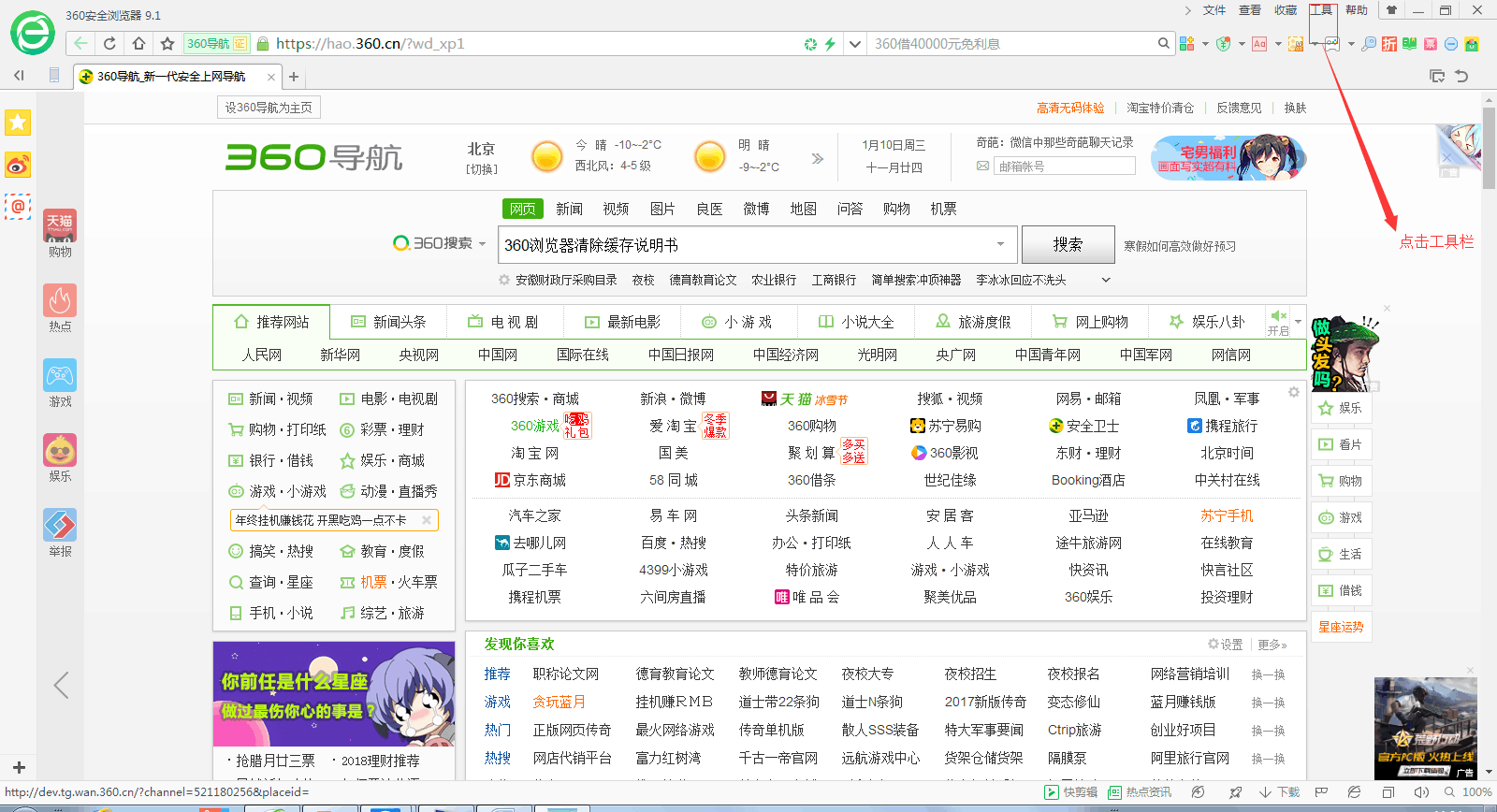 图1点击”选项”后，依据图2，进行操作。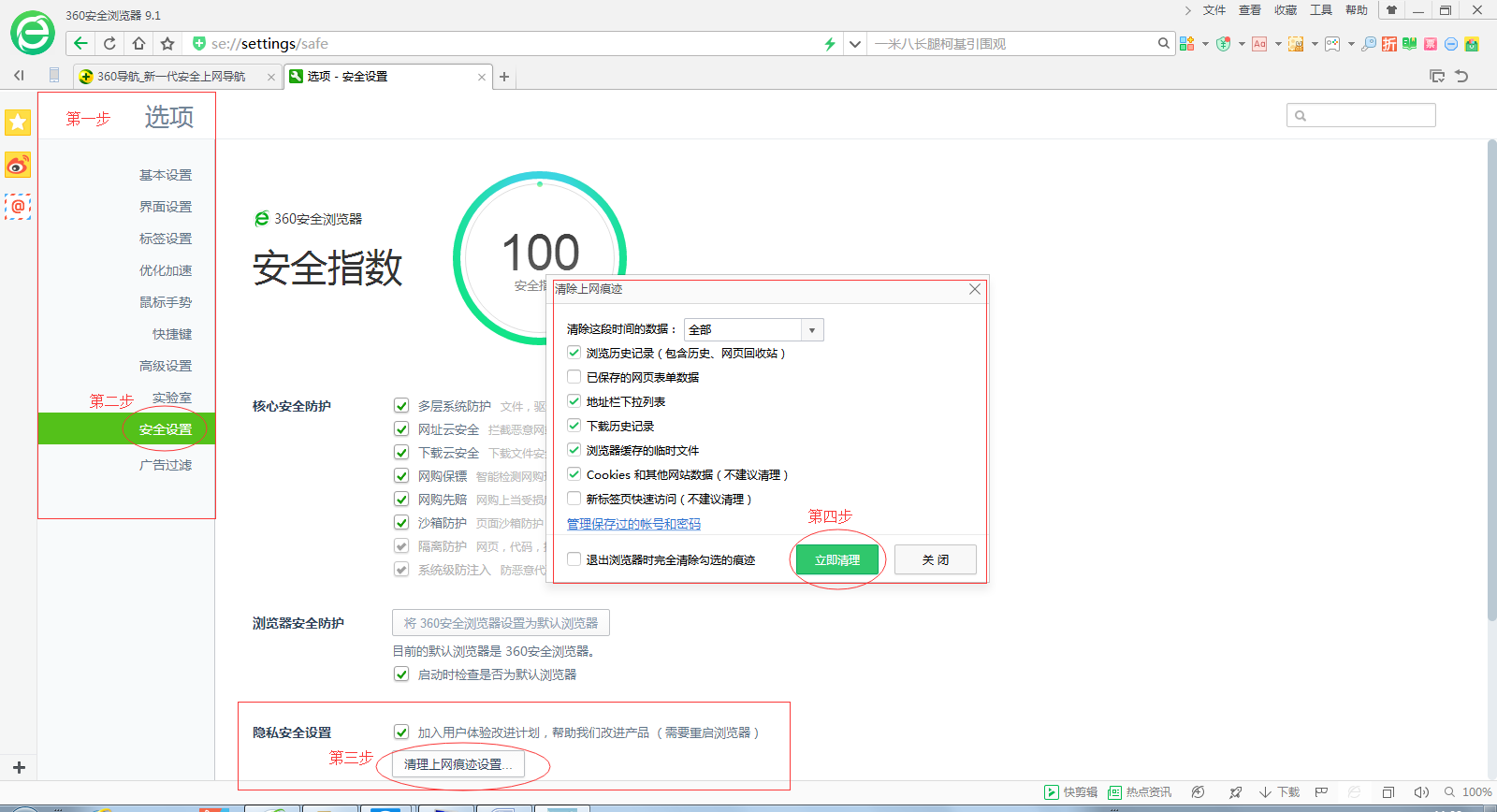 图2